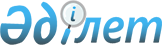 О переименовании улиц в селах Воскресенка, Березовка Воскресенского сельского округа района ТереңкөлРешение акима Воскресенского сельского округа района Тереңкөл Павлодарской области от 17 августа 2023 года № 1-03/1
      В соответствии с пунктом 2 статьи 35  Закона Республики Казахстан "О местном государственном управлении и самоуправлении в Республике Казахстан", подпунктом 4) статьи 14  Закона Республики Казахстан "Об административно-территориальном устройстве Республики Казахстан", с учетом мнения населения сел Воскресенка, Березовка Воскресенского сельского округа и на основании заключения областной ономастической комиссии от 30 мая 2023 года РЕШИЛ:
      1. Переименовать в селе Воскресенка Воскресенского сельского округа района Тереңкөл улицу "Молодежная" на улицу "Мерей".
      2. Переименовать в селе Березовка Воскресенского сельского округа района Тереңкөл улицу "Мира" на улицу "Бейбітшілік", улицу "Советов" на улицу "Астана".
      3. Контроль за выполнением настоящего решения оставляю за собой.
      4. Настоящее решение вводится в действие по истечении десяти календарных дней после дня его первого официального опубликования.
					© 2012. РГП на ПХВ «Институт законодательства и правовой информации Республики Казахстан» Министерства юстиции Республики Казахстан
				
      Аким Воскресенского сельского округа 

О. Жаркина
